Промежуточная аттестация по геометрии7 классЦель: контроль освоения обучающимися образовательной программы, уровня сформированности умений и навыков по изученным темам:«Смежные и вертикальные углы», «Параллельные прямые», «Равнобедренные треугольники», «Прямоугольные треугольники».  Инструкция по выполнению работы На выполнение работы отводится 40 минут. Работа состоит из 11 заданий.При выполнении заданий записываются решения и ответы. Советуем выполнять задания в том порядке, в котором они даны. Для экономии времени пропускайте задание, которое не удается выполнить сразу. И переходите к следующему. Если после выполнения работы у Вас останется время, Вы сможете вернуться к пропущенным заданиям. Постарайтесь выполнить как можно больше заданий и набрать наибольшее количество баллов.Система оценивания контрольной  работы При проверке работы за каждое из заданий №1.2.3.4.5.6 выставляется 1 балл, если ответ правильный и 0 баллов, если ответ неправильный. №7.8.9.10-2балла. №11-3 балла.Максимальное количество баллов – 17Нормы выставления оценокВариант 1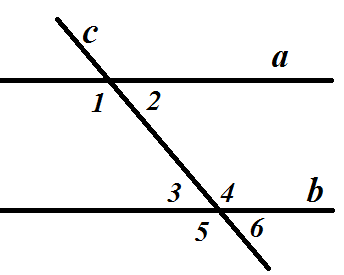 Могут ли быть параллельными прямые АВ и АС? Почему?Начертите две прямые и секущую. Сколько пар односторонних углов при этом получилось? Запишите их.Прямые a и b параллельны, c – секущая (рис.). Запишите углы, равные углу 1.Чему равна сумма односторонних углов, если накрест лежащие углы равны?Сколько прямых, параллельных данной прямой, можно провести через точку, не лежащую на этой прямой?Прямая a параллельна прямой b, а прямая b перпендикулярна прямой c. Что можно сказать о взаимном расположении прямых a и c?Один из смежных углов в 9 раз больше другого. Найдите оба смежных угла.Периметр равнобедренного треугольника равен 16,5 см. Найдите его стороны, если известно, что боковая сторона в 2 раза больше основания.В треугольнике ABC AC=BC. Внешний угол при вершине С равен 150º. Найдите угол В. Ответ дайте в градусах.Один из углов при основании равнобедренного треугольника равен 35º. Найдите остальные углы треугольника.Один из углов прямоугольного треугольника равен 60º, а сумма гипотенузы и меньшего катета равна 18 см. Найдите гипотенузу и меньший катет.Вариант 2Могут ли быть параллельными прямые ВА и РС? Почему?Начертите две прямые и секущую. Сколько пар соответственных углов при этом получилось? Запишите их.Прямые a и b параллельны, c – секущая (рис.). Запишите углы, равные углу 6.Один из вертикальных углов равен 140°. Чему равен смежный ему угол?Сколько прямых можно провести через две точки?Прямая a параллельна прямой b, а прямая b параллельна прямой c. Что можно сказать о взаимном расположении прямых a и c?Один из смежных углов в 5 раз больше другого. Найдите оба смежных угла.Периметр равнобедренного треугольника равен 31 см. Найдите его стороны, если известно, что боковая сторона на 4 см меньше основания.В треугольнике ABC AC=BC. Внешний угол при вершине В равен 150º. Найдите угол С. Ответ дайте в градусах.Угол, лежащий между боковыми сторонами, в равнобедренном треугольнике равен 162º. Найдите остальные углы треугольника.Один из углов прямоугольного треугольника равен 30º, а разность гипотенузы и меньшего катета равна 18 см. Найдите гипотенузу и меньший катет.Система оценивания контрольной  работы При проверке работы за каждое из заданий №1.2.3.45.6 выставляется 1 балл, если ответ правильный и 0 баллов, если ответ неправильный. №7.8.9.10-2балла. №11-3 балла.Максимальное количество баллов – 17Нормы выставления оценокКритерии оцениванияВариант 1Вариант 2Баллы0 - 4 5-89-1213-17Оценка«2»«3»«4»«5»Баллы0 - 4 5-89-1213-17Оценка«2»«3»«4»«5»Номер заданияПравильный ответ (решение)Критерии оцениванияМаксимальный балл за выполнение задания1Нет, так как есть общая точка122 1314180°15одну161718°; 162°2 балл Присутствует чертеж, дано, получены верные ответы 1 балл Присутствует чертеж, дано, но при решении допущена вычислительная ошибка0 балловПри отсутствии чертежа или решения283,3; 6,6; 6,62 балл Присутствует чертеж, дано, получены верные ответы 1 балл Присутствует чертеж, дано, но при решении допущена вычислительная ошибка0 балловПри отсутствии чертежа или решения29Образец возможного решения:Внешний угол треугольника равен сумме двух других углов треугольника, не смежных с ним. т.к. треугольник р/б75°Ответ: 75°2 баллаПрисутствует рисунок, проведены необходимые расчеты и найдет правильный ответ1 баллПрисутствует рисунок, проведены необходимые расчеты, но при решении допущена вычислительная ошибка0 баллПри отсутствии чертежа или решения21035°; 110°и 72,5;72,5 2 баллаЕсть чертеж, найдены оба угла1 баллЕсть чертеж, найден только один угол0 балловНет чертежа или не найден ни один угол2116; 123 баллаПрисутствует рисунок, применено свойство прямоугольного треугольника, верно составлено уравнение, правильно найдены гипотенуза и катет2 баллаПрисутствует рисунок, применено свойство прямоугольного треугольника, верно составлено уравнение, найдены гипотенуза и катет с вычислительной ошибкой или найдена верно только одна сторона1 баллПрисутствует рисунок, применено свойство прямоугольного треугольника, верно составлено уравнение0 балловОстальные случаи3Номер заданияПравильный ответ (решение)Критерии оцениванияМаксимальный балл за выполнение задания1Да, так как общих точек нет124131440°15одну161730°; 150°2 балл Присутствует чертеж, дано, получены верные ответы 1 балл Присутствует чертеж, дано, но при решении допущена вычислительная ошибка0 балловПри отсутствии чертежа или решения289; 9; 132 балл Присутствует чертеж, дано, получены верные ответы 1 балл Присутствует чертеж, дано, но при решении допущена вычислительная ошибка0 балловПри отсутствии чертежа или решения29Образец возможного решения:Сумма смежных углов равна 180°., по свойству р/б ∆Сумма углов треугольника равна 180°.Ответ: 120°2 баллаПрисутствует рисунок, проведены необходимые расчеты и найдет правильный ответ1 баллПрисутствует рисунок, проведены необходимые расчеты, но при решении допущена вычислительная ошибка0 баллПри отсутствии чертежа или решения2109°; 9°2 баллаЕсть чертеж, найдены оба угла1 баллЕсть чертеж, найден только один угол0 балловНет чертежа или не найден ни один угол21118; 363 баллаПрисутствует рисунок, применено свойство прямоугольного треугольника, верно составлено уравнение, правильно найдены гипотенуза и катет2 баллаПрисутствует рисунок, применено свойство прямоугольного треугольника, верно составлено уравнение, найдены гипотенуза и катет с вычислительной ошибкой или найдена верно только одна сторона1 баллПрисутствует рисунок, применено свойство прямоугольного треугольника, верно составлено уравнение0 балловОстальные случаи3